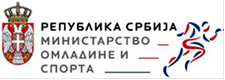 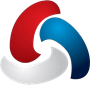 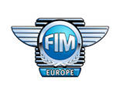 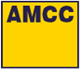 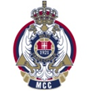 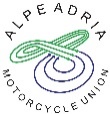 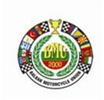 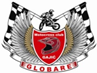 MOTO ASSOCIATION OF SERBIAMKK GAJICGRAND PRIX  SERBIA  2021MX CIRCUIT GAJIC, GLOBARE25-27 JunFRIDAY15:00 - 20:0015;3017;0018;00ALLORGORGORGADMINISTRATIVE AND TECHNICAL VERIFICATIONCIRCULIT CONTROLSECOND CIRCULIT CONTROLMEETING WITHORGANIZERSSATURDAY06:00 - 09:00WATERING07:30 - 09:30ALLADMINISTRATIVE AND TECHNICAL VERIFICATION9:40ALLRIDERS BRIEFING10:00 - 10:15МХ SFREE PRACTICE10:20 - 10:35MXFREE PRACTICE10:40 - 10:55МХ65FREE PRACTICE11:00 - 11:20МХ85FREE PRACTICE11:25 - 11:50МХ2FREE PRACTICE 111:55 - 12:20МХ1FREE PRACTICE 112:30 - 12:35МХ65START PRACTICE12:35 - 12:50МХ65PREQUALIFYING PRACTICE12:55 - 13:00МХ85START PRACTICE13:00 - 13:20МХ85PREQUALIFYING PRACTICE13:25 - 13:45МХSTART PRACTICE AND QUALIFYING PRACTICE (5 + 15)13:50 - 14:10МХ SSTART PRACTICE AND QUALIFYING PRACTICE (5 + 15)14:10 - 15:00BREAK AND WATERING15:00 - 15:25МХ2FREE PRACTICE 215:30 - 15:55МХ1FREE PRACTICE 216:00 -16:20МХ1ST RACE (15 MIN + 2 LAPS.)16:30МХ65WAITING ZONE CLOSES, START OF SIGHTING LAP16:40 - 16:55МХ65QUALIFYING RACE (10 MIN + 2 LAPS)17:05МХ85WAITING ZONE CLOSES, START OF SIGHTING LAP17:15 - 17:35МХ85QUALIFYING RACE (15 MIN + 2 LAPS)17:45 - 18:10МХ2QUALIFYING PRACTICE18:15 - 18:40МХ1QUALIFYING PRACTICE18:45 - 19:05МХ S1ST RACE (15 MIN + 2 LAPS.)19:15JURY MEETING19:15 - 22:00WATERINGSUNDAY06:30 - 08:20WATERING08:30 - 08:45МХ SWARM UP08:50 - 09:05MXWARM UP09:10 - 09:25MX65WARM UP09:30 - 09:50MX85WARM UP09:55 - 10:15MX2START PRACTICE + WARM UP10:20 - 10:40МХ1START PRACTICE + WARM UP11:00ALLOFFICIAL OPENING CEREMONY11:25 - 11:45МХ2ND RACE (15 MIN + 2 LAPS.)11:50MX65WAITING ZONE CLOSES, START OF SIGHTING LAP12:00 - 12:20MX651ST RACE (12 MIN + 2 LAPS)12:25MX85WAITING ZONE CLOSES, START OF SIGHTING LAP12:35 - 13:00MX851ST RACE (20 MIN + 2 LAPS)13:05 - 13:35МХ21ST RACE (25 MIN + 2 LAPS)13:45 - 14:15МХ11ST RACE (25 MIN + 2 LAPS)14:20MX65WAITING ZONE CLOSES, START OF SIGHTING LAP14:30 - 14:50MX652ND RACE (12 МIN + 2 LAPS)14:55MX85WAITING ZONE CLOSES, START OF SIGHTING LAP15:05 - 15:30MX852ND RACE (20 MIN + 2 LAPS)15:35 - 16:05МХ22ND RACE (25 MIN + 2 LAPS)16:15 - 16:45МХ12ND RACE (25 MIN + 2 LAPS)16:50 - 17:10МХ S2ND RACE (15 MIN + 2 LAPS.)17:30ALLPRIZE GIVING CEREMONY 